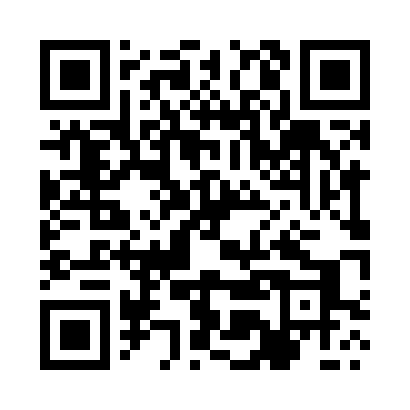 Prayer times for Budwity, PolandWed 1 May 2024 - Fri 31 May 2024High Latitude Method: Angle Based RulePrayer Calculation Method: Muslim World LeagueAsar Calculation Method: HanafiPrayer times provided by https://www.salahtimes.comDateDayFajrSunriseDhuhrAsrMaghribIsha1Wed2:255:0412:385:488:1310:442Thu2:245:0212:385:498:1510:453Fri2:235:0012:385:518:1710:454Sat2:224:5812:385:528:1910:465Sun2:224:5612:385:538:2110:476Mon2:214:5412:385:548:2210:487Tue2:204:5212:385:558:2410:488Wed2:194:5112:385:568:2610:499Thu2:184:4912:385:578:2810:5010Fri2:184:4712:385:588:3010:5011Sat2:174:4512:385:598:3110:5112Sun2:164:4312:386:008:3310:5213Mon2:164:4212:386:018:3510:5314Tue2:154:4012:386:028:3610:5315Wed2:144:3812:386:038:3810:5416Thu2:144:3712:386:048:4010:5517Fri2:134:3512:386:058:4110:5618Sat2:124:3312:386:068:4310:5619Sun2:124:3212:386:078:4510:5720Mon2:114:3012:386:088:4610:5821Tue2:114:2912:386:098:4810:5822Wed2:104:2812:386:108:4910:5923Thu2:104:2612:386:108:5111:0024Fri2:094:2512:386:118:5211:0125Sat2:094:2412:386:128:5411:0126Sun2:084:2212:386:138:5511:0227Mon2:084:2112:396:148:5711:0328Tue2:074:2012:396:158:5811:0329Wed2:074:1912:396:158:5911:0430Thu2:074:1812:396:169:0011:0431Fri2:064:1712:396:179:0211:05